НАКАЗ «ВЫДЕЛЕНИЕ ПОМЕЩЕНИЯ ПОД ОФИС СЕМЕЙНОГО ВРАЧА В МКР «НОВАЯ ЖИЗНЬ» Поступил во время предвыборной кампании в сентябре 2018 года от жителей избирательного округа №11 Белгорода Салмину Илье Олеговичу.Исполнен в 2020 году.Работы выполнены на счет областного бюджета. Финансирование составило 22,6 млн рублей.Депутат по избирательному округу №11 Илья Салмин:«Новая жизнь» - активно развивающийся микрорайон нашего города. Одна из базовых потребностей его жителей - медицинское обеспечение, Району нужен был офис семейного врача, место, где каждый может получить первичную медицинскую помощь, консультации и необходимые направления в медицинские учреждения г. Белгорода. При активном участии городских властей, департамента строительства и транспорта Белгородской области, дирекции Юго-Западного района, регионального департамента здравоохранения и социальной защиты населения в 2020 году для создания офиса  семейного врача выделена часть нового здания, расположенного в удобном и доступном для граждан месте. Помещения готовы, установлено необходимое оборудование».       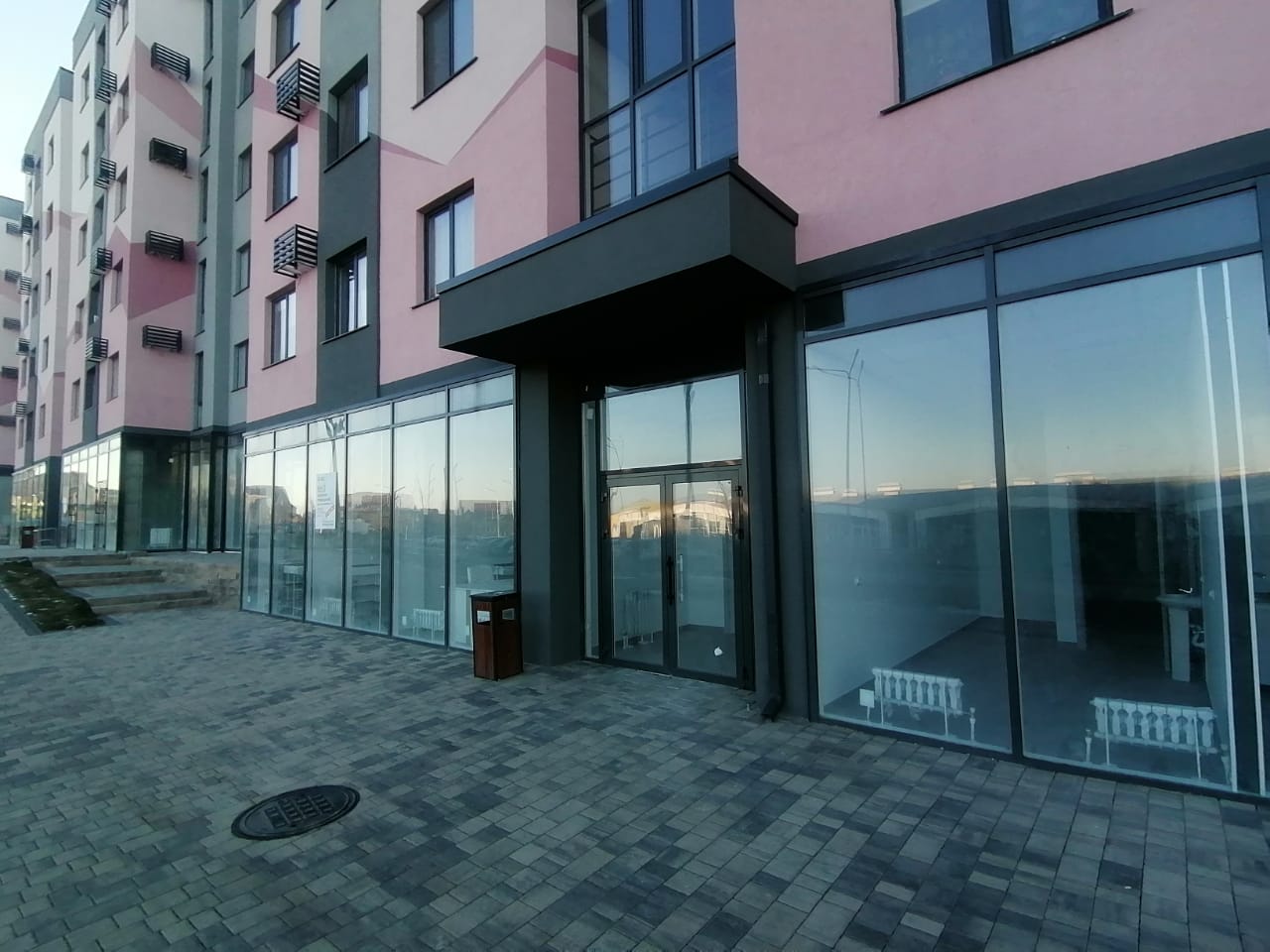 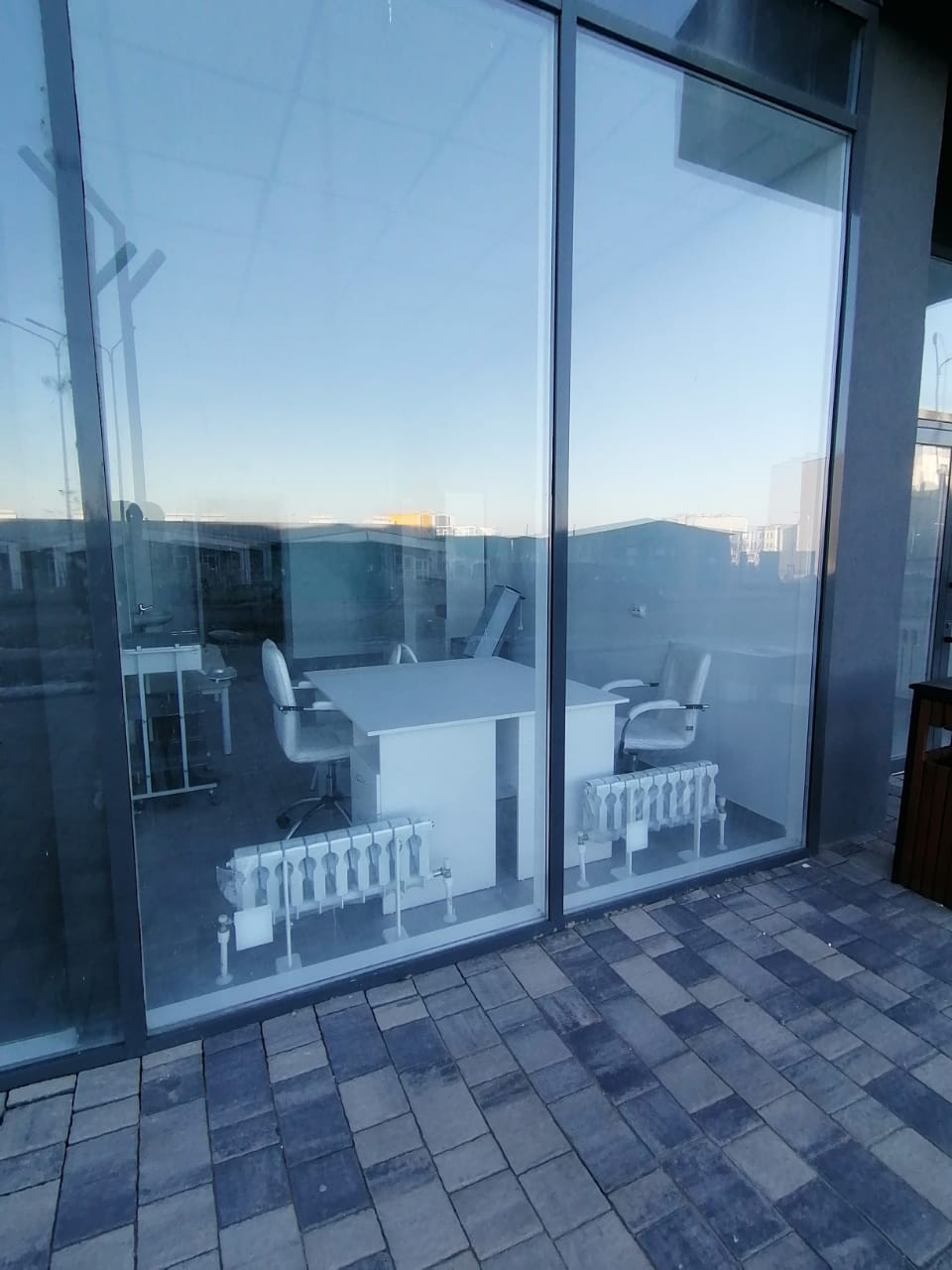 